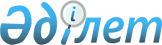 Облыс Әкiмiнiң 2000 жылғы 29 мамырдағы "Науқастардың түрлерi бойынша дәрi-дәрмектердiң тiзбесi және оларды дәрiгерлердiң рецепттерi бойынша тегiн босатудың нормалары туралы" N 127 шешiмiне толықтыру енгiзу туралы
					
			Күшін жойған
			
			
		
					Павлодар облысы әкімінің шешімі 2000 жылғы 25 желтоқсандағы N 127 Павлодар облысының әділет басқармасында 2001 жылғы 24 қаңтарда N 560 тіркелді. Күші жойылды - Павлодар облыстық әкімінің 2004 жылғы 29 қазандағы N 25 шешімімен.

       Ескерту. Күші жойылды - Павлодар облыстық әкімінің 2004 жылғы 29 қазандағы N 25 шешімімен.             Науқастардың мүшелерiн трансплантациялағаннан кейiн тиiстi дәрi-дәрмектермен қамтамасыз ету қажеттiлiгiне байланысты ШЕШIМ қабылдаймын: 

      Облыс әкiмiнiң 2000 жылғы 29 мамырдағы "Науқастардың түрлерi бойынша дәрi-дәрмектердiң тiзбесi және оларды дәрiгерлердiң рецепттерi бойынша тегiн босатудың нормалары туралы" N 127 шешiмiне мынадай толықтыру енгiзiлсiн: 

      жоғарыда аталған шешiммен бекiтiлген науқастардың түрлерi бойынша дәрi-дәрмектердiң тiзбесiнде және дәрiгерлердiң рецепттерi бойынша бiр адам басына тегiн босатудың жылдық нормаларында мынадай мазмұндағы:      "28. Мүшелiк трансплантациядан кейiнгi жағдайы;      преднизолон; 14400 мг;      сандиммун неорал; 70000 мг;      азатиоприн; 36000 мг"      28-тармақпен толықтырылсын.      Облыс әкімі 
					© 2012. Қазақстан Республикасы Әділет министрлігінің «Қазақстан Республикасының Заңнама және құқықтық ақпарат институты» ШЖҚ РМК
				